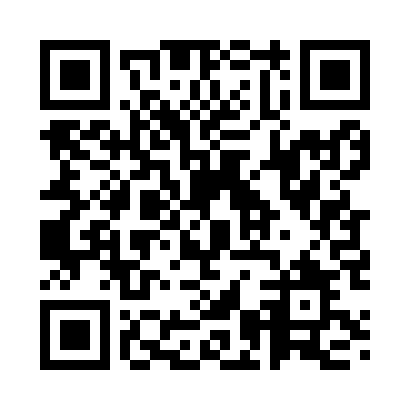 Prayer times for Yeppoon, AustraliaWed 1 May 2024 - Fri 31 May 2024High Latitude Method: NonePrayer Calculation Method: Muslim World LeagueAsar Calculation Method: ShafiPrayer times provided by https://www.salahtimes.comDateDayFajrSunriseDhuhrAsrMaghribIsha1Wed5:006:1711:543:075:316:432Thu5:016:1711:543:075:316:433Fri5:016:1811:543:065:306:424Sat5:016:1811:543:065:296:425Sun5:026:1911:543:055:296:416Mon5:026:1911:543:055:286:417Tue5:026:2011:543:055:276:408Wed5:036:2011:543:045:276:409Thu5:036:2011:543:045:266:3910Fri5:036:2111:533:035:266:3911Sat5:046:2111:533:035:256:3912Sun5:046:2211:533:035:256:3813Mon5:046:2211:533:025:246:3814Tue5:056:2311:533:025:246:3715Wed5:056:2311:533:025:236:3716Thu5:066:2411:533:015:236:3717Fri5:066:2411:533:015:236:3618Sat5:066:2511:543:015:226:3619Sun5:076:2511:543:005:226:3620Mon5:076:2511:543:005:226:3621Tue5:076:2611:543:005:216:3522Wed5:086:2611:543:005:216:3523Thu5:086:2711:543:005:216:3524Fri5:086:2711:542:595:206:3525Sat5:096:2811:542:595:206:3526Sun5:096:2811:542:595:206:3527Mon5:096:2911:542:595:206:3428Tue5:106:2911:542:595:206:3429Wed5:106:3011:552:595:196:3430Thu5:106:3011:552:585:196:3431Fri5:116:3011:552:585:196:34